 Bhartiyam International School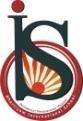 Periodic Assessment – 1 (2022-23)
Subject: Social Science (SET-A)Class: VI___Date: 14/07/2022								Max. Mark: 20
Name: ______________	 Roll No: ______                Duration: 1 hrGeneral Instructions:All the questions are compulsory.Attempt the map neatly.Q1-Fill in the blanks:									       (0.5×8=4) All the planets move around the Sun in a_________________.A caste system is a form of_______________.The planet known as the “Earth’s Twin” is_________________.The people who gathered their food are called___________________.The places where rice was first grown are located in__________________.A huge system of stars is called ________________.The ‘Discovery of India’ is a book by________________.The name India was given by the Iranians and the_________________.Q2-Define the following:								        (1×4=4)TributariesSolar SystemDiversityUniverseQ3-Very Short Answer Type Questions:        					        (2×1=2)Mark the following on the physical map of India.Area where agriculture was developed.Mark river Indus and any one of its tributary.Q4-Short Answer Type Questions:					                                 (3×2=6)Why is the Earth called a unique planet?                                            OrDefine solar system. Draw and label the diagram of solar system.Give three ways in which Kerala and Ladakh are different.Q5-Long Answer Type Questions:						                    (4×1=4)Explain how was traveling an important part of  life of the people in the past?                                                                 ORWhy do you think ordinary men and women did not generally keep records of what they did?